You may want to use a template such as this as you guide the students step-by-step through the construction of this diagram. I start them off with a detailed description of the first calculation and then let them complete the construction of the reactions and the  ∆Gr calculations for the rest. You may or may not want to include the balanced reactions and completed ∆Gr calculations in this template.Use the Triangular diagram to determine the stable minerals that will go on the final activity diagram.  Ubiquitous water – can be used to balance equations.Determine what minerals to consider.No hydrated pure silica phase-we won’t worry about SiO2  (am) for this example.K2O & KOH         Al2O3 ,         Al (OH)3  ,     Al O (OH)      corundum     gibbsite         boehmite  No pure  K-silicates existNo K-Al-O minerals existCommon  Al-Si  minerals:kaolinite		pyrophyllite		kyaniteCommon K-Al-Si minerals:microcline 		kaliophilite		leucite		   muscoviteCollect necessary ∆Gf  for likely minerals (next page)Compose a table showing the compositions of the phases of interest in mole %. Start with the number of moles of  K2O,  Al2O3,  & SiO2  in the mineral and then convert to mole percent.  (next page)Plot the minerals of interest on the triangular diagram.  (Figure A)Examples of potential diagrams A – G are included in the PDF entitled: “triangular diagram demo-images”Determine which mineral is stable at the 3 apices.  (Use ∆GR) {Any ideas how ?}½ K2O (s) + ½ H2O (l )  ⇌ KOH (s)∆Gr = ∆Gf ∘(KOH) –[ ½ (∆G f ∘ (K2O) ) + ½ (∆Gf ∘(H20) )]          = -379.1 – [½ (-322.1) + ½ (-237.1)]  = -99.5 kj/molGoes as written - KOH stable - so it occupies the lower left hand corner.½ Al2 O3  (s)  + 1½ H20  (l)  ⇌ Al (OH) 3  (s)∆GR = -8.3            Gibbsite stable                     c. AlOOH (s)  + H2O  (l)  ⇌ Al (OH) 3   (s) ∆GR = -2.2            Gibbsite stable [Now you have Figure B/C.]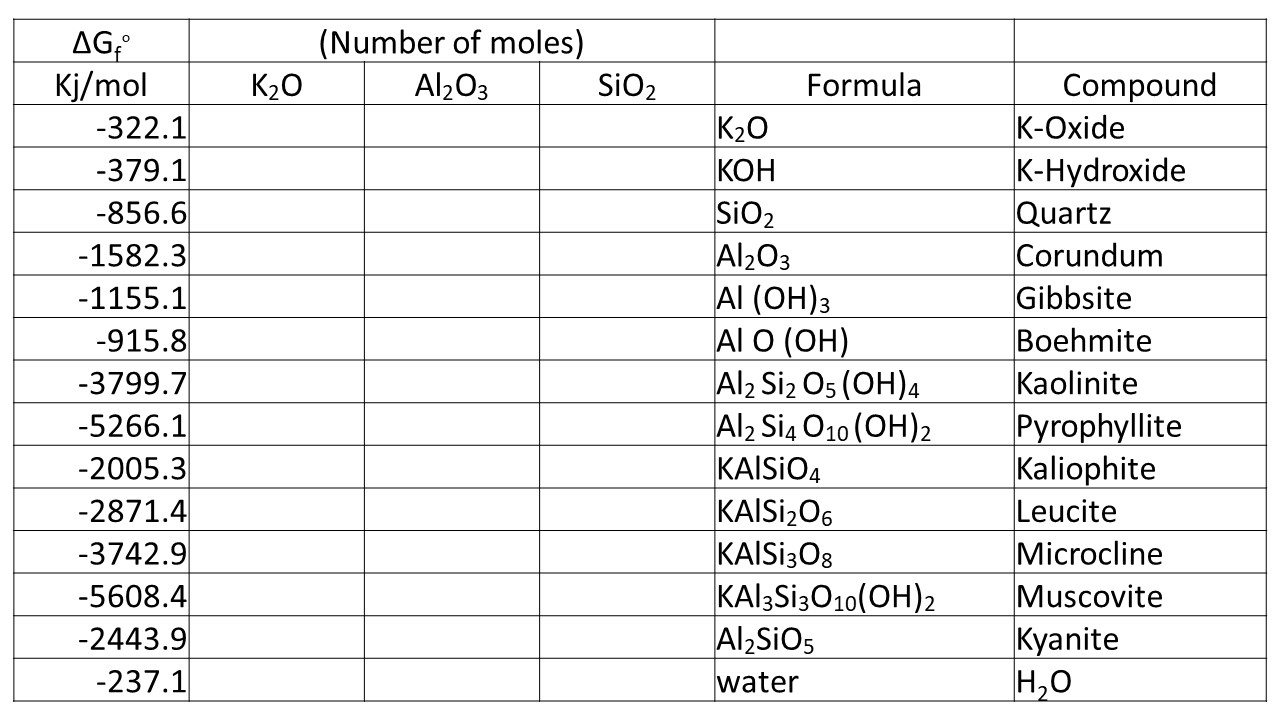 Tie-lines connect stable coexisting phases.On your diagram (Figure B/C) you see lots of colinear phases on the outside but are they all stable?  That is, is every segment between 2 minerals a tie-line? Start at one apex and work downIs pyrophyllite stable or does it react to form kaolinite + quartz?Al2 Si2 O5 (OH)4  (s) +    2SiO2   (s)   ⇌   Al2Si4O10(OH)2  (s) + H2O (l) 		     ∆GR   = +9.7  		  Is kyanite stable w.r.t.  kaolinite + gibbsite?Al2 Si2 O5 (OH)4  (s)  +  2Al(OH)3   (s)  ⇌ 2  Al2 Si O5 (s)   +  5 H2O (l)∆GR   = +36.6		Kyanite   ≠ StableIs kaolinite stable  w.r.t.  quartz + gibbsite ?  2SiO2   (s)   +  2Al(OH)3   (s)    ⇌   Al2 Si2 O5 (OH)4  (s)      +  H2O (l)∆GR   = -13.4		Kaolinite = Stable Now check internal collinear phases (Figure D)leucite + quartz = microclineKAlSi2O6   (s)  +  SiO2  (s)  ⇌  KAlSi3O8  (s)           ∆ GR   = -14.9microcline + kaliophilite   ⇌ leucite   ∆GR   = +5.4KAlSi3O8   (s)  +   KAlSIO4   (s)    ⇌    KAlSi2O6   (s)  kaliophilite + quartz  ⇌ microcline   ∆GR =-24.4  KAlSIO4  (s)  + 2SiO 2  (s)   ⇌ KAlSi3O8    (s)       microcline + gibbsite   ⇌  muscoviteKAlSi3O8  (s)   + 2Al(OH)3  (s)     ⇌   KAl3Si3O10(OH)2  (s)   + 2 H2O (l)   ∆GR = -29.5                          Muscouite = Stablekaolinite + kaliophilite  ⇌ muscoviteAl2Si2O5 (OH)4 (s)    + KAlSIO4 (s)     ⇌   KAl3 Si3 O10 (OH)2 (s)    + H2O (l)   ∆GR = -40.5                          Muscouite = Stablemuscovite + KOH ⇌  kaliophiliteKAl3 Si3 O10 (OH)2 (s)   + 2KOH (s)   ⇌   3KAlSiO4 (s)   +  2H2O (l)   ∆GR = -123.5           	Kaliohphilite = Stable               Remember a stable intermediate phase does not eliminate the endpoints (Left with Figure E)NowDraw all possible tie-lines (Figure F)Eliminate crossing tie-lines:muscovite + quartz ⇌ microcline + kaoliniteKAl3 Si3 O10 (OH)2 (s)   +  2SiO 2  (s)   + H2O (l) ⇌ KAl Si3O8 (s) + Al2 Si2 O5 (OH)4 (s)∆GR = +16.1     (Quartz + Muscovite = Stable)     (Figure G)